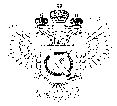 «Федеральная кадастровая палата Федеральной службы государственной регистрации, кадастра и картографии» по Уральскому федеральному округу(Филиал ФГБУ «ФКП Росреестра» по УФО)г. Ханты-Мансийск,	   									       Ведущий инженер ул. Мира, 27					                          		     отдела контроля и анализа деятельности    									                                                     Кургак Н.В.						                                                                                    8(3467) 960-444 доб.2010                                                                                                                                                                                     e-mail: Press86@ural.kadastr.ru
Пресс-релиз01.07.2019Противодействие коррупции – основная задачаФилиал кадастровой палаты Росреестра по Уральскому федеральному округу уделяет особое внимание профилактическим мероприятиям, направленным на противодействие коррупции. В целях предотвращения всевозможных проявлений коррупции в учреждении создана система мер.В Филиале для сотрудников проводятся инструктажи по соблюдению правил противодействия коррупции. Также разъясняются положения правовых актов, действующих в сфере противодействия коррупции, 
и во время приема на работу новые сотрудники вместе с общими вопросами инструктируются о мерах, принимающихся в целях предотвращения коррупционных нарушений.Коррупция – злоупотребление служебным (должностным) положением, дача взятки, получение взятки, злоупотребление полномочиями, коммерческий подкуп либо иное незаконное использование физическим лицом своего должностного положения вопреки законным интересам общества и государства в целях получения выгоды в виде денег, ценностей, иного имущества или услуг имущественного характера, иных имущественных прав для себя или для третьих лиц либо незаконное предоставление такой выгоды указанному лицу другими физическими лицами. Коррупцией также является совершение перечисленных деяний от имени или в интересах юридического лица.Подкуп (получение или дача взятки) – незаконная передача лицу, выполняющему управленческие функции в государственной или иной организации, денег или иного имущества, а также незаконное оказание ему услуг имущественного характера за совершение действий (бездействия) 
в интересах дающего в связи с занимаемым им служебным положением.Коррупционное правонарушение – общественно вредное либо общественно опасное деяние, обладающее признаками коррупции, за которое нормативным правовым актом установлена гражданско-правовая, дисциплинарная, административная или уголовная ответственность.Взятка может быть в виде денег, ценных бумаг, иного имущества либо в виде незаконных оказания услуг имущественного характера или предоставления иных имущественных прав.
Наблюдения показывают, что благодаря развитию «бесконтактных технологий» (получение государственных услуг через интернет) значительно снижается возможность коррупционных проявлений.Жители Ханты-Мансийского автономного округа могут сообщить о проявлениях коррупции в Филиале кадастровой палаты Росреестра по Уральскому федеральному округу по единому «телефону доверия»: 8(800)-100-18-18, который работает круглосуточно, без перерывов и выходных; также сообщение можно отправить на адрес электронной почты: antikor@kadastr.ru._____________________________________________________________________________При использовании материала просим сообщить о дате и месте публикации на адрес электронной почты Press86@ural.kadastr.ru или по телефону 8(3467) 960-444 доб.2010. Благодарим за сотрудничество.